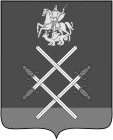 ГЛАВА РУЗСКОГО МУНИЦИПАЛЬНОГО РАЙОНАМОСКОВСКОЙ ОБЛАСТИПОСТАНОВЛЕНИЕ	от  30.12.2009  № 4095Об утверждении Положения о порядке предоставлениямуниципальными учреждениями сферы культурыРузского муниципального района платных услуг ирасходования средств, полученных от их реализации.	В целях упорядочения предоставления платных услуг муниципальными учреждениями сферы культуры Рузского муниципального района и расходования средств, полученных от их реализации, в соответствии с законом Российской Федерации от 09.10.1992 года № 3612-1 «Основы законодательства Российской Федерации о культуре», руководствуясь Уставом Рузского муниципального района,ПОСТАНОВЛЯЮ:1.Утвердить, Положение о порядке предоставления платных услуг муниципальными учреждениями сферы культуры Рузского муниципального района и расходования средств, полученных от их реализации (прилагается).2.Установить, что данное постановление вступает в силу с момента подписания.3.Опубликовать настоящее постановление в газете «Красное знамя».4.Контроль за исполнением настоящего постановления возложить на Первого
заместителя Главы Рузского муниципального района В.Г. Доброскоченко.Глава Рузского муниципального района                                            О.А.Якунин
Верно: начальник общего отдела			  	           Л.В. СпиридоноваУтверждено
Постановлением
Главы Рузскогомуниципального районаот 30.12.2009 г. № 4095ПОЛОЖЕНИЕО ПОРЯДКЕ ПРЕДОСТАВЛЕНИЯ МУНИЦИПАЛЬНЫМИ УЧРЕЖДЕНИЯМИ СФЕРЫ КУЛЬТУРЫ РУЗСКОГО МУНИЦИПАЛЬНОГО РАЙОНА ПЛАТНЫХ УСЛУГ И РАСХОДОВАНИЯ СРЕДСТВ, ПОЛУЧЕННЫХ ОТ ИХ РЕАЛИЗАЦИИI. Общие положения.1.1. Настоящее Положение разработано в соответствии с Гражданским Кодексом Российской Федерации, Законом Российской Федерации от 09.10.1992 года №3612-1 «Основы законодательства Российской Федераций  о культуре», Законом Российской Федерации от 07.02.1992 года №2300-1 «О защите прав потребителей», Постановлением Правительства Российской Федерации от 26.06.1995 года №609 «Ою утверждении Положения об основах хозяйственной деятельности и финансирования организаций культуры и искусств», иными Законами Российской Федерации, Московской области и нормативными правовыми актами Рузскогоо муниципального района, регулирующих правила предоставления и оказания платных услуг в сфере культуры.1.2. Понятия, используемые в настоящем Положении, означают:- «потребитель» - организация или гражданин, имеющие намерение заказать, либо заказывающие услуги для себя или несовершеннолетних граждан, либо получающие услуги лично;- «исполнитель» - муниципальные учреждения культуры, оказывающие платные услуги.1.3. Действие настоящего Положения распространяется на все муниципальные учреждения культуры Рузского муниципального района, финансируемые за счет средств бюджета Рузского муниципального  района (далее муниципальное учреждение культуры). 1.4. В уставах муниципальных учреждений культуры указывается перечень платных услуг в сфере культуры и порядок их предоставления.1.5. При осуществлении учреждением культуры предусмотренной его уставом предпринимательской деятельности учреждение приравнивается к предприятию и попадает под действие  законодательства Российской Федерации в области предпринимательской деятельности.II. Порядок предоставления платных услуг в сфере культуры.	2.1. Деятельность, направленная на сохранение, создание, распространение и
освоение культурных ценностей, предоставление культурных благ населению (культурная деятельность) в различных формах и видах, является основной деятельностью муниципальных учреждений культуры.	Помимо основной деятельности муниципальное учреждение культуры может осуществлять иную не противоречащую законодательству Российской Федерации деятельность, предусмотренную ее уставом (положением), в том числе предпринимательскую.	2.2. В соответствии с законодательством Российской Федерации муниципальное учреждение, культуры может осуществлять предпринимательскую деятельность лишь постольку это служит достижению целей, ради которых оно создано, и соответствующую этим целям.	Виды и формы предпринимательской деятельности определяются уставом (положением) организации культуры.	Учредитель имеет право в установленном законодательством Российской Федерации порядке приостановить предпринимательскую деятельность организации культуры, если эта деятельность идет в ущерб основной.	Любые платные формы культурной деятельности не рассматриваются как предпринимательские, если доход от них полностью идет на развитие и
совершенствование организации культуры.	2.3. Оказание платных услуг осуществляется при наличии у муниципального учреждения культуры лицензии на соответствующий вид деятельности, если в соответствии с действующим законодательством данный вид деятельности требует лицензирования.	2.4. Требования к оказанию услуг в сфере культуры определяются по соглашению сторон. Исполнитель обязан обеспечить оказание платных услуг в полном объеме в соответствии с условиями договора об оказании платных’ услуг муниципальным учреждением культуры.	2.5. Исполнитель обязан до заключения договора предоставить потребителю достоверную информацию об исполнителе и оказываемых услугах в сфере культуры, обеспечивающую возможность их правильного выбора.	2.6. Исполнитель оказывает платные услуги в порядке и в сроки, определенные договором и уставом муниципального учреждения культуры. За неисполнение либо ненадлежащее исполнение обязательств по договору исполнитель и потребитель несут ответственность, предусмотренную договором и законодательством Российской Федерации.	2.7. При оказании платных услуг в муниципальном учреждении культуры сохраняется установленный режим работы учреждения. 	2.8. Платные услуги в сфере культуры осуществляемые работниками, состоящими в штате учреждения, оказываются за пределами основного рабочего времени.	2.9. Учреждение культуры самостоятельно устанавливает цены (тарифы) на платные услуги и продукцию, включая цены на билеты, кроме случаев, когда законодательством Российской Федерации предусматривается государственное регулирование цен (тарифов) на отдельные виды продукции, товаров и услуг.	Для расчета цен (тарифов) на платные услуги определяется себестоимость услуги по каждому виду, исходя из фактических затрат.		2.10. Цены (тарифы) утверждаются в соответствии с перечнем 1 раз в год Решением Совета депутатов Рузского муниципального района.III. Порядок учета и расходования средств,
полученных от оказания платных услуг в сфере культуры.	3.1. Расчеты за оказание платных услуг производятся как через кредитное учреждение, так и с применением квитанций установленной формы. Муниципальное учреждение культуры имеет право получить от потребителя услуг квитанцию, либо копию платежного документа, подтверждающего оплату.Взимание денежных средств непосредственно лицом, предоставляющим платные услуги, запрещается.	3.2. Денежные средства, полученные от оказания платных услуг, учитываются на счете учреждения по учету средств от предпринимательской и иной приносящей доход деятельности.		3.3. Муниципальное учреждение культуры, предоставляющее платные услуги, либо централизованная бухгалтерия, которая в соответствии с заключенным договором осуществляет ведение бухгалтерского учета, должно осуществлять раздельный статистический и бухгалтерский учет средств, полученных от предоставления платных услуг.	3.4. Расходование средств осуществляется в соответствии со сметой, утвержденной руководителем.	В случае поступления доходов в бюджет Рузского муниципального района не в полном объеме и недополучения в связи с этим бюджетными учреждениями средств из бюджета Рузского муниципального района для финансирования расходов по основному
виду деятельности, учреждение вправе использовать для покрытия указанных расходов доходы, получаемые от предпринимательской и иной приносящей доход деятельности, в соответствии со сметами доходов и расходов, утвержденными в установленном законодательством порядке.	3.5. Средства, полученные муниципальным учреждением культуры от оказания платных услуг, направляются:- до 20 % на оплату труда и начисления на выплаты по оплате труда;- до 40 % на оплату коммунальных услуг, включая расходы по оплате кредиторской задолженности;	- до 30 % на оплату услуг связи; транспортные услуги; арендную плату за пользованием имуществом; за работы, услуги по содержанию имуществом; прочие расходы на текущее содержание учреждения;- до 10 % - на увеличение стоимости основных средств и материальных запасов.	3.6. Выплаты работникам, занятым предоставлением платных услуг,административно-управленческому персоналу и работникам бухгалтерских служб производятся на основе действующих нормативных правовых актов Московской области и органа Местного самоуправления Рузского муниципального района.	3.7. Изменение порядка оказания и расходования средств, полученных от предпринимательской и иной приносящей доход деятельности, осуществляется путем внесения изменений в настоящий Порядок.
	3.8. Контроль над организацией и качеством выполнения платных услуг в сфере культуры, а также правильностью взимания платы осуществляется руководителями муниципальных учреждений культуры, в которых оказываются данные платные услуги, начальникам Отдела культуры Администрации Рузского муниципального района по подведомственным учреждениям, а также иными уполномоченными органами Рузского муниципального района.